撫卹－公務（教）人員在職亡故各項給付一覽表為了讓家屬能了解各項權益，減免往返費時，且於即短時間（次數）完成申請，茲整理給付類別、標準、應送之資料表件以及填寫範例等如下，請參閱。此外，家屬如有任何需要學校協助的地方，也請不用客氣與我們聯絡，電話：03－8321202轉102、105人事室敬啟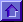 其他：1.    年終工作獎金：依在職月數比例發給年終工作獎金（春節前10日發給，請眷屬提供帳戶）。2.    不休假加班費：公務員或兼行政教師發給。3.    公保費繳至死亡之日。4.    健保保費：任職最終月之健保費用退回；眷屬請持本校轉出表辦理轉入他機構事宜5. 任職最終月之薪水不收回。撫 卹 金 撫 卹 金 撫 卹 金 撫 卹 金 撫 卹 金 撫 卹 金 撫 卹 金 種類 種類 種類 領受對象及順序 給付標準 給付標準 請領
時效一次撫卹 任職未滿15年者。 任職未滿15年者。 一、順序 1.父母、配偶、子女及寡媳。但配偶及寡媳以未再婚者為限。 2.祖父母、孫子女。 3.兄弟姊妹，以未成年或已成年而不能謀生者為限。 4.配偶之父母，配偶之祖父母，以無人扶養者為限。 二、前項遺族同一順序  有數人時，其撫卹金應平均領受，如有死亡或拋棄或因法定事由喪失領受權時，由其餘遺族領受之。三、第一項遺族，公務人員生前預立遺囑指定領受撫卹金者，從其遺囑。任職每滿1年，給與1.5個基數，尾數未滿6個月者，給與1個基數，滿6個月以上者，以1年計。任職每滿1年，給與1.5個基數，尾數未滿6個月者，給與1個基數，滿6個月以上者，以1年計。5年一次及年撫卹任職滿15年以上者。 1.病故或意外死亡者，給與10年。 2.因公死亡者，給與15年。 3.冒險犯難或戰地殉職者，給與20年。 任職滿15年以上者。 1.病故或意外死亡者，給與10年。 2.因公死亡者，給與15年。 3.冒險犯難或戰地殉職者，給與20年。 一、順序 1.父母、配偶、子女及寡媳。但配偶及寡媳以未再婚者為限。 2.祖父母、孫子女。 3.兄弟姊妹，以未成年或已成年而不能謀生者為限。 4.配偶之父母，配偶之祖父母，以無人扶養者為限。 二、前項遺族同一順序  有數人時，其撫卹金應平均領受，如有死亡或拋棄或因法定事由喪失領受權時，由其餘遺族領受之。三、第一項遺族，公務人員生前預立遺囑指定領受撫卹金者，從其遺囑。1.除每年給與5個基數之年撫卹金外，另給與15個基數之一次撫卹金，以後每增1年加給0.5個基數，尾數未滿6個月者，不計；滿6個月以上者，以1年計，最高給與25個基數。 2.因公死亡者，加發一次撫卹金百分之二十五；冒險犯難或戰地殉職者，加百分之五十。
因公死亡者，任職未滿15年者，以15年論；冒險犯難或戰地殉職者，任職15年以上未滿35年者，以35年論。1.除每年給與5個基數之年撫卹金外，另給與15個基數之一次撫卹金，以後每增1年加給0.5個基數，尾數未滿6個月者，不計；滿6個月以上者，以1年計，最高給與25個基數。 2.因公死亡者，加發一次撫卹金百分之二十五；冒險犯難或戰地殉職者，加百分之五十。
因公死亡者，任職未滿15年者，以15年論；冒險犯難或戰地殉職者，任職15年以上未滿35年者，以35年論。5年任職20年以上者，給與一次及年撫卹金，惟如要求改依新制公務人員退休法一次退休金之基數標準，發給一次撫卹金，須公務人員生前立有遺囑或遺族立切結書。任職20年以上者，給與一次及年撫卹金，惟如要求改依新制公務人員退休法一次退休金之基數標準，發給一次撫卹金，須公務人員生前立有遺囑或遺族立切結書。任職20年以上者，給與一次及年撫卹金，惟如要求改依新制公務人員退休法一次退休金之基數標準，發給一次撫卹金，須公務人員生前立有遺囑或遺族立切結書。一、順序 1.父母、配偶、子女及寡媳。但配偶及寡媳以未再婚者為限。 2.祖父母、孫子女。 3.兄弟姊妹，以未成年或已成年而不能謀生者為限。 4.配偶之父母，配偶之祖父母，以無人扶養者為限。 二、前項遺族同一順序  有數人時，其撫卹金應平均領受，如有死亡或拋棄或因法定事由喪失領受權時，由其餘遺族領受之。三、第一項遺族，公務人員生前預立遺囑指定領受撫卹金者，從其遺囑。1.除每年給與5個基數之年撫卹金外，另給與15個基數之一次撫卹金，以後每增1年加給0.5個基數，尾數未滿6個月者，不計；滿6個月以上者，以1年計，最高給與25個基數。 2.因公死亡者，加發一次撫卹金百分之二十五；冒險犯難或戰地殉職者，加百分之五十。
因公死亡者，任職未滿15年者，以15年論；冒險犯難或戰地殉職者，任職15年以上未滿35年者，以35年論。1.除每年給與5個基數之年撫卹金外，另給與15個基數之一次撫卹金，以後每增1年加給0.5個基數，尾數未滿6個月者，不計；滿6個月以上者，以1年計，最高給與25個基數。 2.因公死亡者，加發一次撫卹金百分之二十五；冒險犯難或戰地殉職者，加百分之五十。
因公死亡者，任職未滿15年者，以15年論；冒險犯難或戰地殉職者，任職15年以上未滿35年者，以35年論。5年應備資料應備資料一、應繳交之資料：1.歷任職務證明資料（含大專集訓及退伍證明書）；2.死亡證明；3.全戶戶籍謄本（原始手抄本）4.亡故人員除戶戶籍謄本；5.法定受益人現戶籍所在地戶籍謄本；6.領受人郵局存摺影本各1份二、應填寫之表件：1.撫卹事實表2份；撫卹遺族第一順序領受人系統表2份；3. 同一順序遺族領卹代表同意書2份；4.公務人員退休撫卹基金退撫給與人員資料卡1份一、應繳交之資料：1.歷任職務證明資料（含大專集訓及退伍證明書）；2.死亡證明；3.全戶戶籍謄本（原始手抄本）4.亡故人員除戶戶籍謄本；5.法定受益人現戶籍所在地戶籍謄本；6.領受人郵局存摺影本各1份二、應填寫之表件：1.撫卹事實表2份；撫卹遺族第一順序領受人系統表2份；3. 同一順序遺族領卹代表同意書2份；4.公務人員退休撫卹基金退撫給與人員資料卡1份一、應繳交之資料：1.歷任職務證明資料（含大專集訓及退伍證明書）；2.死亡證明；3.全戶戶籍謄本（原始手抄本）4.亡故人員除戶戶籍謄本；5.法定受益人現戶籍所在地戶籍謄本；6.領受人郵局存摺影本各1份二、應填寫之表件：1.撫卹事實表2份；撫卹遺族第一順序領受人系統表2份；3. 同一順序遺族領卹代表同意書2份；4.公務人員退休撫卹基金退撫給與人員資料卡1份一、應繳交之資料：1.歷任職務證明資料（含大專集訓及退伍證明書）；2.死亡證明；3.全戶戶籍謄本（原始手抄本）4.亡故人員除戶戶籍謄本；5.法定受益人現戶籍所在地戶籍謄本；6.領受人郵局存摺影本各1份二、應填寫之表件：1.撫卹事實表2份；撫卹遺族第一順序領受人系統表2份；3. 同一順序遺族領卹代表同意書2份；4.公務人員退休撫卹基金退撫給與人員資料卡1份一、應繳交之資料：1.歷任職務證明資料（含大專集訓及退伍證明書）；2.死亡證明；3.全戶戶籍謄本（原始手抄本）4.亡故人員除戶戶籍謄本；5.法定受益人現戶籍所在地戶籍謄本；6.領受人郵局存摺影本各1份二、應填寫之表件：1.撫卹事實表2份；撫卹遺族第一順序領受人系統表2份；3. 同一順序遺族領卹代表同意書2份；4.公務人員退休撫卹基金退撫給與人員資料卡1份文件下載文件下載撫卹事實表撫卹事實表撫卹事實表文件下載文件下載撫卹遺族第一順序領受人系統表撫卹遺族第一順序領受人系統表撫卹遺族第一順序領受人系統表文件下載文件下載公教人員同一順序遺族領卹代表同意書公教人員同一順序遺族領卹代表同意書公教人員同一順序遺族領卹代表同意書文件下載文件下載公務人員退休撫卹基金退撫給與人員資料卡公務人員退休撫卹基金退撫給與人員資料卡公務人員退休撫卹基金退撫給與人員資料卡因公死亡慰問金 因公死亡慰問金 因公死亡慰問金 因公死亡慰問金 因公死亡慰問金 種類領受對象
及順序領受對象
及順序給付標準請領
時效因公死亡比照公務人員撫卹法相關規定辦理。比照公務人員撫卹法相關規定辦理。1.死亡者，發給其遺族新臺幣120萬元。 2.因執行危險職務所致死亡者，發給其遺族新臺幣230萬元。 3.因冒險犯難所致死亡者，發給其遺族新臺幣300萬元。 請領效為5年。惟應於確定死亡之日起3個月內檢證循行政程序函請權責機關核定後發給。

　備註：所稱因公死亡，指因下列情事之一，致死亡者： 1.執行職務發生意外。 2.公差遇險。 3.在辦公場所發生意外。（參見公務人員因公傷殘死亡慰問金發給辦法第7條）備註：所稱因公死亡，指因下列情事之一，致死亡者： 1.執行職務發生意外。 2.公差遇險。 3.在辦公場所發生意外。（參見公務人員因公傷殘死亡慰問金發給辦法第7條）備註：所稱因公死亡，指因下列情事之一，致死亡者： 1.執行職務發生意外。 2.公差遇險。 3.在辦公場所發生意外。（參見公務人員因公傷殘死亡慰問金發給辦法第7條）備註：所稱因公死亡，指因下列情事之一，致死亡者： 1.執行職務發生意外。 2.公差遇險。 3.在辦公場所發生意外。（參見公務人員因公傷殘死亡慰問金發給辦法第7條）備註：所稱因公死亡，指因下列情事之一，致死亡者： 1.執行職務發生意外。 2.公差遇險。 3.在辦公場所發生意外。（參見公務人員因公傷殘死亡慰問金發給辦法第7條）應備資料應備資料文件下載文件下載公保死亡給付 公保死亡給付 公保死亡給付 公保死亡給付 種類領受對象及順序給付標準請領時效因公法定繼承人（其範圍及順序依民法繼承篇之規定辦理），無法定繼承人時，得指定受益人。給付36個月。5年病故或意外法定繼承人（其範圍及順序依民法繼承篇之規定辦理），無法定繼承人時，得指定受益人。給付30個月，但繳付保費20年以上者，給付36個月。5年應備資料一、應繳交之資料：1.死亡證明2.法定受益人證明書 3.被保險人死亡登記戶籍謄本4.法定受益人現戶籍所在地戶籍謄本各1份二、應填寫之表件：1.公 教 人 員 保 險 現 金 給 付 請 領 書；2. 法定受益人證明書；領取公教人員保險給付委託書各1份一、應繳交之資料：1.死亡證明2.法定受益人證明書 3.被保險人死亡登記戶籍謄本4.法定受益人現戶籍所在地戶籍謄本各1份二、應填寫之表件：1.公 教 人 員 保 險 現 金 給 付 請 領 書；2. 法定受益人證明書；領取公教人員保險給付委託書各1份一、應繳交之資料：1.死亡證明2.法定受益人證明書 3.被保險人死亡登記戶籍謄本4.法定受益人現戶籍所在地戶籍謄本各1份二、應填寫之表件：1.公 教 人 員 保 險 現 金 給 付 請 領 書；2. 法定受益人證明書；領取公教人員保險給付委託書各1份文件下載公 教 人 員 保 險 現 金 給 付 請 領 書公保死亡給付填寫範例公保死亡給付填寫範例文件下載法定受益人證明書文件下載領取公教人員保險給付委託書教育補助教育補助教育補助教育補助種類領受對象
及順序給付標準請領
時效依全國軍公教員工待遇支給要點發給子女教育補助費。領有年撫卹金者。發給子女教育補助費二分之一。註冊之日起3個月內依軍公教遺族就學費用優待條例優待或減免學雜費。公務人員在職亡故，其婚生子女、養子女或無子女者之同胞弟妹，依法領受撫卹金者（以就讀國內學校具有學籍之學生為限）。1.因公死亡，依法領受撫卹金之遺族就學，給與全額公費優待。 2.因病或意外死亡，依法領受年撫卹金之遺族就學，給與半額公費優待。 3.撫卹期滿及領受一次撫卹金之遺族，依主管教育行政機關規定，得予減免學雜費之優待。 依各學校規定限期辦理備註：上列子女教育補助或遺族就學費用優待或減免學雜費2種補助僅得擇一領之備註：上列子女教育補助或遺族就學費用優待或減免學雜費2種補助僅得擇一領之備註：上列子女教育補助或遺族就學費用優待或減免學雜費2種補助僅得擇一領之備註：上列子女教育補助或遺族就學費用優待或減免學雜費2種補助僅得擇一領之殮葬補助費 殮葬補助費 給 付 標 準1.土葬者補助5個月；火葬者補助7個月。 2.死亡時俸額未達委任第五職等本俸五級者，以委任第五職等本俸五級計算。 3.服公職之親屬（配偶、父母、子女），不得再以親屬身分，請領親屬喪葬補助費。 應備資料應填寫之表件：殮葬補助費申請表1份文件下載殮葬補助費申請表服務獎章申請 服務獎章申請 給 付 標 準1.服務滿10年，發給三等服務獎章：3600元。 2.服務滿20年，發給二等服務獎章：7200元。 3.服務滿10年，發給一等服務獎章：10800元。應備資料應填寫之表件：領有勳章獎章榮譽紀念章發給獎勵金申請表1份文件下載領有勳章獎章榮譽紀念章發給獎勵金申請表台灣省教育會互助會喪亡慰問金台灣省教育會互助會喪亡慰問金給 付 標 準＊學校的教職員必須參加服務機構當地所屬基層教育會才能申請1.    服務滿10年至14年：3000元2.    服務滿15年至19年：4000元3.    服務滿20年至24年：5000元4.    服務滿25年至29年：7000元5. 服務滿30年至34年：10000元應備資料一、應繳交之資料：死亡診斷書1份；全戶戶籍謄本1份二、應填寫之表件：喪亡慰問金及退會申請書1份文件下載喪亡慰問金及退會申請書